ЦЕЛИ:Коррекционно-образовательные:  автоматизация и дифференциация скорригированных звуков; продолжать закреплять умение делить слова на слоги, выделять гласные звуки в словах; закрепить навык звукового анализа слова.Коррекционно-развивающие цели: развивать зрительное и слуховое внимание и память, мышление; развивать мелкую моторику; развивать личностные качества: любознательность, активность, умение применять полученные знания в самостоятельной деятельности, развивать способность к самооценке и самоанализу, самостоятельностьКоррекционно-воспитательная цель: воспитывать у детей желание общаться и взаимодействовать со сверстниками Оборудование: игрушка «Звукоед»; игра «Морской бой»; игра «Пексесо» предметные картинки, названия которых содержат автоматизируемые и дифференцируемые звуки; наборы цветных фишек; призовые фишки черного и белого цвета, аудиозапись радио передачи «Радионяня», повязки на глаза для гостейХОД Муниципальное бюджетное дошкольное образовательное учреждение 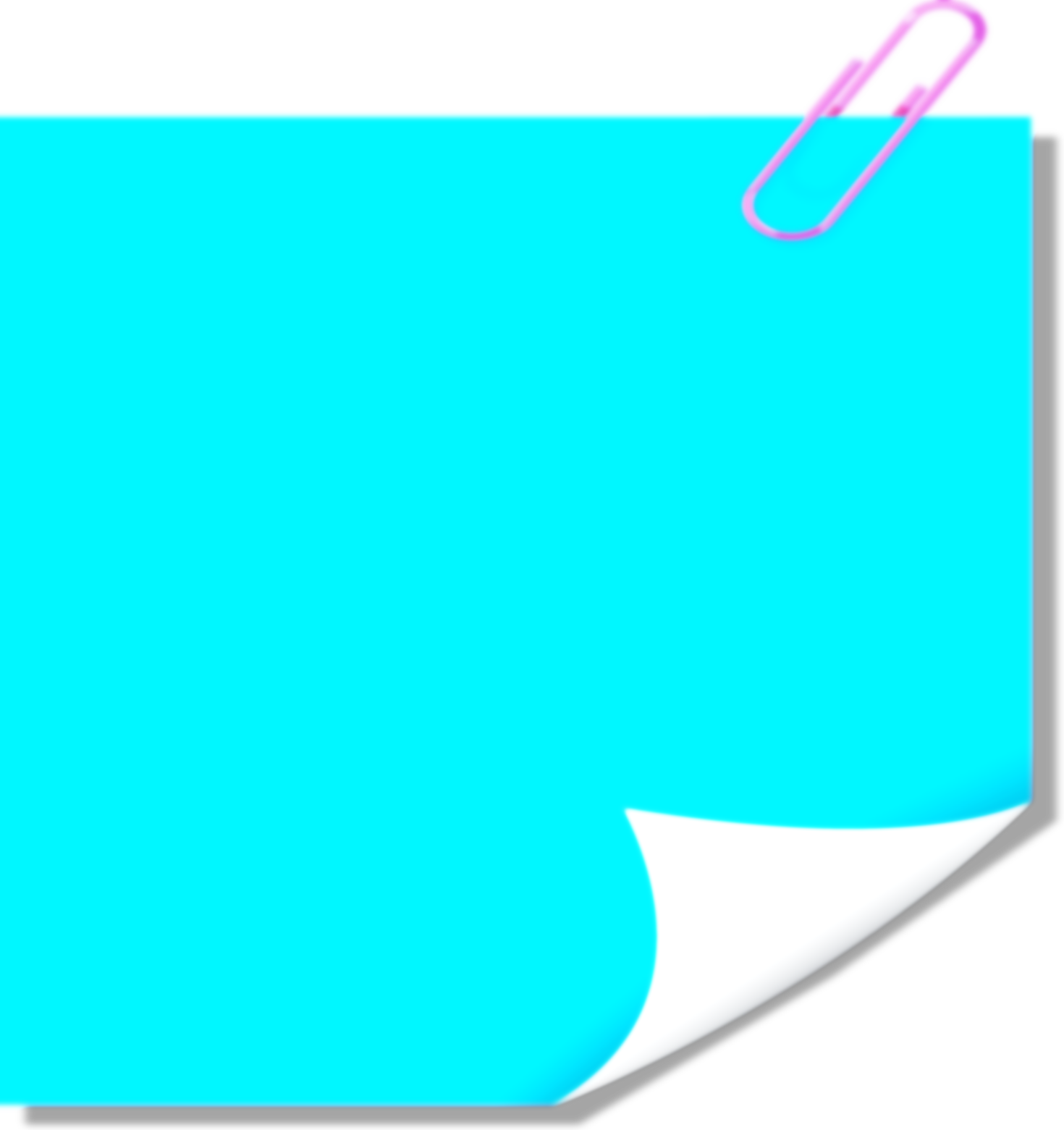 «Детский сад №8 «Белоснежка»Конспект подгруппового занятия«ТРУДНЫЙ ЗВУК, ТЫ – НАШ ДРУГ!»Учитель-логопед: И.В.Гермашовагород Мегион, 2019 годУчитель-логопед.Сегодня перед нами стоит важная задача! Нам предстоит записать сразу несколько выпусков радиопередачи «Радионяня». Вы станете участниками очень интересных  игр, которые объединяет одна тема «Трудный звук, ты – наш друг!». Вы готовы?Как только прозвучит музыкальная заставка, мы начинаем!Итак! ТИШИНА В СТУДИИ!Звучит музыкальная заставка «Радионяня»Звучит музыкальная заставка «Радионяня»Учитель-логопед.Доброе утро! Дорогие мальчики и девочки! Сегодня я рада приветствовать на передаче «Радионяня» воспитанников детского сада «Белоснежка»Учитель-логопед.Итак, первая игра «Морской бой» Каждый из двух игроков раскладывает по 16 картинок ровным квадратом (4х4). Под любые свои 3 картинки игроки втайне от соперника подкладывают 3 маленьких бумажных кораблика.Первый игрок говорит второму, например: «Убери розу». Если под «розой» пусто, в игру вступает второй игрок. Если же под «розой» - «кораблик», первый игрок забирает его себе и производит дополнительный «выстрел». Побеждает игрок, первым «захвативший» все вражеские корабли»Мы приступаем к записи следующего выпускаУчитель-логопед.Игра «О, счастливчик!»В центр стола, вокруг которого сидят игроки, выкладывается 4 картинки. Логопед называет любую из этих картинок, произнося только гласные звуки и выделяя голосом ударный звук. Игрок, который первым понял слово, чётко его произнес и раньше других поставил свой указательный палец на соответствующую картинку, забирает эту картинку себе. Логопед кладет на место выбывшей картинки новую, и игра продолжается. Обладатель наибольшего числа угаданных картинок становится «счастливчиком» и получает призУчитель-логопед.А сейчас мы сделаем небольшой перерыв!Подвижная игра «Прыжки»Учитель-логопед называет несколько звуков, дети прыгают с кочки на кочку (красные, зеленые и синие колючие кочки), определяя характеристику звуковПодвижная игра «Прыжки»Учитель-логопед называет несколько звуков, дети прыгают с кочки на кочку (красные, зеленые и синие колючие кочки), определяя характеристику звуковУчитель-логопед.Ну что же, ребята, все идет просто замечательно! Режиссер дал знак к записи следующей передачиИгра «Пексесо»До начала игры, пока дети не видят, на столе в произвольном порядке раскладываются 12 парных картинок (т.е. 6 пар). Сверху они закрываются 12-тью карточками с геометрическими фигурами. Игроки по очереди просят логопеда открыть две любые картинки, например:-Откройте, пожалуйста, красный квадрат и чёрный треугольник.Логопед выполняет просьбу, и игрок чётко называет картинки, которые видит под карточками с геометрическими фигурами.Если открылись непарные картинки, логопед снова закрывает их, а ход передает следующему игроку. Если же картинки парные, логопед убирает их со стола, а удачливому игроку предоставляется право сделать еще один ход. Побеждает тот участник игры, который откроет последнюю пару картинокУчитель-логопед.Игра «Звукоед»По мотивам старинной игры «Я садовником родился»Перед каждым игроком лежит по 3 картинки, в названии которых есть звук Р. Эти картинки хорошо видны всем участникам игры.Логопед начинает игру:Я – зубастый Звукоед!От меня немало бед.Я назло всем вамСъем со звуком Р слова, Все, кроме …Логопед называет одну из картинок, лежащих перед кем-либо из детей. Игрок, которому принадлежит названная картинка, кричит: «ОЙ!»Логопед: «Что с тобой?»Игрок: «Я дружу!»Логопед: «С кем?»Игрок называет любую картинку, кроме тех, которые находятся перед ним, и игра продолжается. При этом все вопросы задает логопед, а дети только отвечают. Если кто-то из игроков вовремя не отзывается, он лишается названной картинкиЗвучит музыкальная заставка «Радионяня»Учитель-логопед подводит итог занятия